Academic Year (1438-1439H)Curriculum vitae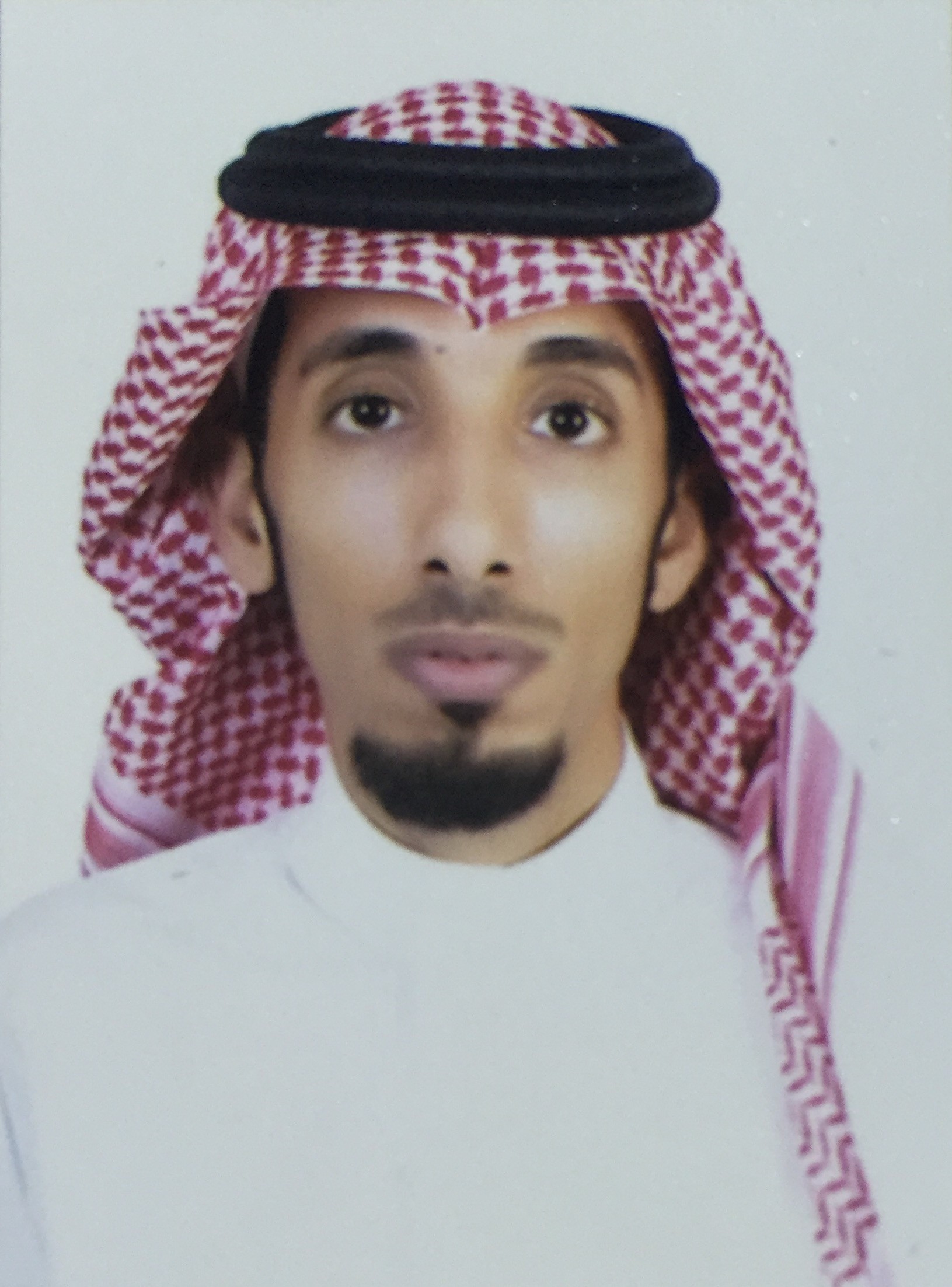 General InformationGeneral InformationGeneral InformationFull Name DR. ALSAIARI. SALAIMAN AYEDAddressNajranMobile Phone Number966566654269E-mail(s)s-alsaiary2@hotmail.comNationalitysaudiDate of birth22 march 1988Marital StatusMarriedMother tongueArabicOther LanguagesEnglishCurrent position : Teaching assistantCurrent position : Teaching assistantCurrent position : Teaching assistantQualifications:Arab Board in Dermatology in 16/11/2017,from the Arab Board of health specialization, Damascus, Syria.European board in dermatology and venereology in 04/08/2017 from the European union of medical specialities-EBDV, Germany .Training completion certificate in dermatology from 01/10/2012 to 30/09/2016, from the saudi commission for health specialties, makkah, saudi Arabia.Bachelor of Medicine & Surgery in June 2011 from King Khalid University, College of Medicine, Abha, Saudi Arabia, Grade: “Very Good” G.P.A. (4.12 out of 5).Qualifications:Arab Board in Dermatology in 16/11/2017,from the Arab Board of health specialization, Damascus, Syria.European board in dermatology and venereology in 04/08/2017 from the European union of medical specialities-EBDV, Germany .Training completion certificate in dermatology from 01/10/2012 to 30/09/2016, from the saudi commission for health specialties, makkah, saudi Arabia.Bachelor of Medicine & Surgery in June 2011 from King Khalid University, College of Medicine, Abha, Saudi Arabia, Grade: “Very Good” G.P.A. (4.12 out of 5).Qualifications:Arab Board in Dermatology in 16/11/2017,from the Arab Board of health specialization, Damascus, Syria.European board in dermatology and venereology in 04/08/2017 from the European union of medical specialities-EBDV, Germany .Training completion certificate in dermatology from 01/10/2012 to 30/09/2016, from the saudi commission for health specialties, makkah, saudi Arabia.Bachelor of Medicine & Surgery in June 2011 from King Khalid University, College of Medicine, Abha, Saudi Arabia, Grade: “Very Good” G.P.A. (4.12 out of 5).Work experience:Work experience:Work experience:Education and training:Education and training:Education and training:Continuous Education Courses:Continuous Education Courses:Continuous Education Courses:---------Personal skills, hobbies and competences:Personal skills, hobbies and competences:Personal skills, hobbies and competences:---------